General BC Mail Plus FAQs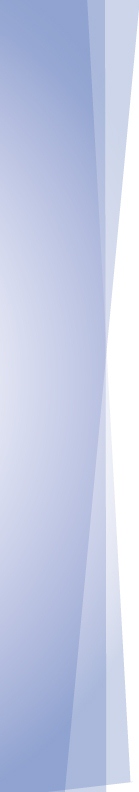 What are the fax numbers for BC Mail Plus?What are the hours of operation for BC Mail Plus?Hours for the Regional offices are:How do I contact accounts payable and accounts receivable?Who do I contact to set up a new mail account or make changes to an existing account?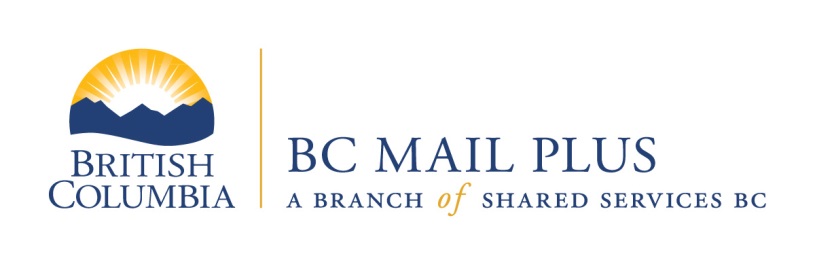 Main Fax:(250) 952-5117Employee Household Relocation: (250) 952-5117Production Coordinators: (250) 727-7325Victoria Operations6:00 am to 4:30 pmGeneral office8:00 am to 4:30 pmNanaimo8:30 am to 4:30 pmCoquitlam7:00 am to 4:30 pmKamloops8:00 am to 3:30 pmKelowna8:00 am to 3:30 pmNelson8:00 am to 3:30 pmPrince George8:00 am to 3:30 pmAccounts Payable /Accounts ReceivableEMAILVictoria OperationsSean JohnsonVancouver OperationsDave HendersonRegional OperationsAndy White